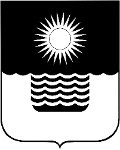 Р Е Ш Е Н И Е ДУМЫ МУНИЦИПАЛЬНОГО ОБРАЗОВАНИЯГОРОД-КУРОРТ ГЕЛЕНДЖИКот 30 сентября 2016 года	                                                               № 478 г. ГеленджикО внесении изменений в решение Думы муниципальногообразования город-курорт Геленджик от 31 мая 2011 года№588 «Об установлении меры социальной поддержкиотдельным категориям граждан, постоянно проживающимна территории муниципального образованиягород-курорт Геленджик» (в редакции решенияДумы муниципального образованиягород-курорт Геленджик от 23 декабря 2011 года №701)В связи с необходимостью уточнения круга лиц, имеющих право на получение меры социальной поддержки, руководствуясь статьями 16, 35 Федерального закона от 6 октября 2003 года №131-ФЗ «Об общих принципах организации местного самоуправления в Российской Федерации» (в редакции Федерального закона от 3 июля 2016 года №298-ФЗ), статьями 8, 11, 27, 70, 76 Устава муниципального образования город-курорт Геленджик, Дума муниципального образования город-курорт Геленджик р е ш и л а:1.Внести в решение Думы муниципального образования город-курорт Геленджик от 31 мая 2011 года №588 «Об установлении меры социальной поддержки отдельным категориям граждан, постоянно проживающим на территории муниципального образования город-курорт Геленджик» (в редакции решения Думы муниципального образования город-курорт Геленджик от 23 декабря 2011 года №701) следующие изменения:1)подпункт 2 пункта 1 решения изложить в следующей редакции:«2)занимающим должности младшего медицинского персонала в муниципальных учреждениях здравоохранения муниципального образования город-курорт Геленджик, за исключением младшего медицинского персонала, указанного в подпункте 5 настоящего пункта, - в размере 500 рублей»;2) пункт 1 решения дополнить подпунктом 5 следующего содержания:«5)занимающим должности младшего медицинского персонала, осуществляющего уход за пациентами в круглосуточных стационарах муниципальных учреждений здравоохранения муниципального образования город-курорт Геленджик, - в размере  3000 рублей».	2.Опубликовать настоящее решение в Геленджикской городской газете «Прибой».3. Решение вступает в силу со дня его официального опубликования.Председатель Думымуниципального образованиягород-курорт Геленджик                                                                  В.В. РутковскийИсполняющий обязанности главы муниципального образования город-курорт ГеленджикТ.П. Константинова